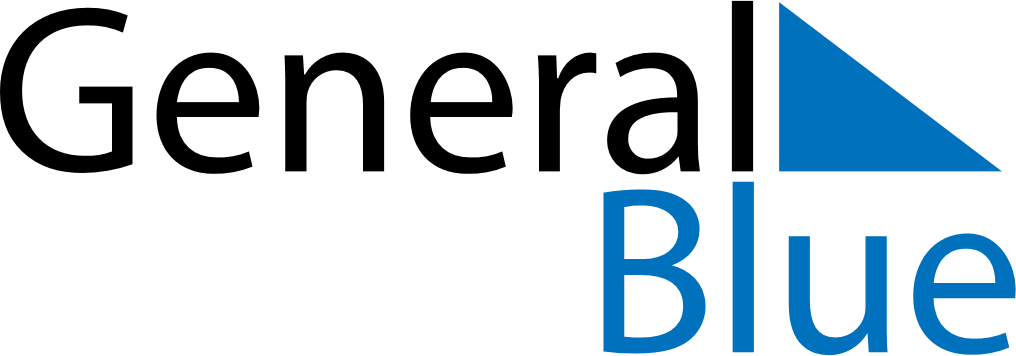 April 2023April 2023April 2023ItalyItalySundayMondayTuesdayWednesdayThursdayFridaySaturday123456789101112131415Easter SundayEaster Monday1617181920212223242526272829Liberation Day30